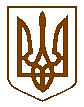 Білокриницька сільська радаРівненського району  РівненськоЇ області(шоста чергова сесія восьмого скликання)РІШЕННЯ07 червня 2021 року                                                                        		 № 195Про встановлення розміру ставкитуристичного збору на територіїБілокриницької сільської ради з 2022 рокуКеруючись п. 24 ч. 1  ст. 26 Закону України «Про місцеве самоврядування в Україні»,  абз. 2 і 3 п.  284.1 ст. 284 Податкового кодексу України, Законом України «Про засади державної регуляторної політики у сфері господарської діяльності», за погодженням з постійними комісіями, сесія сільської радиВ И Р І Ш И Л А:Затвердити Положення про туристичний збір на території Білокриницької сільської ради згідно додатку.Встановити з 01.01.2022 року ставку туристичного збору за кожну добу тимчасового розміщення особи у місяцях проживання (ночівлі), визначених підпунктом 5.1 пункту 5 Положення про туристичний збір на території Білокриницької сільської ради, у розмірі 0,25% - для внутрішнього туризму та 1,0% - для в’їзного туризму від мінімальної заробітної плати, встановленої законом на 1 січня звітного (податкового) року, для однієї за одну добу тимчасового розміщення.Дане рішення підлягає оприлюдненню на інформаційному стенді та набирає чинності з 01 січня 2022 року.Рішення сесії:- Білокриницької сільської ради №932 від 29.03.2019 року «Про встановлення розміру ставки туристичного збору на території Білокриницької сільської ради з 2019 року»;втрачає чинність з моменту набуття чинності даного рішення.Контроль за виконанням даного рішення покласти постійну комісію з питань бюджету, фінансів та соціально-економічного розвитку громади.Сільський голова                                                                         Тетяна ГОНЧАРУКДодаток до рішення сесії сільської ради
від 07 червня 2021 року    № 195                            .Положенняпро туристичний збір1. Туристичний збір - це місцевий збір, кошти від якого зараховуються до місцевого бюджету.2. Платники збору2.1. Платниками збору є громадяни України, іноземці, а також особи без громадянства, які прибувають на території Білокриницької сільської ради, де діє рішення сільської ради про встановлення туристичного збору, та отримують (споживають) послуги з тимчасового проживання (ночівлі), визначених підпунктом 5.1 пункту 5 цього Положення.2. 2.  Платниками збору не можуть бути особи, які:а) постійно проживають, у тому числі на умовах договорів найму території Білокриницької сільської ради;б) особи визначені підпунктом «в» підпункту 14.1.213 пункту 14.1 статті 14 Податкового кодексу України, які прибули у відрядження або тимчасово розміщуються у місцях проживання (ночівлі), визначених пунктом 5.1 пункту 5 цього Положення, що належить фізичним особам на праві власності або на праві користування за договором найму;в) інваліди, діти-інваліди та особи, що супроводжують інвалідів І групи або дітей-інвалідів (не більше одного супроводжуючого);г) ветерани війни;ґ) учасники ліквідації наслідків аварії на Чорнобильській АЕС;д) особи, які прибули за путівками (курсівками) на лікування, оздоровлення, реабілітацію до лікувально-профілактичних, фізкультурно-оздоровчих та санаторно-курортних закладів, що мають ліцензію на медичну практику та акредитацію центрального органу виконавчої влади, що реалізує державну політику у сфері охорони здоров’я;е) діти віком до 18 років;є) дитячі лікувально-профілактичні, фізкультурно-оздоровчі та санаторно-курортні заклади.ж) члени сім’ї фізичної особи першого та/або другого ступеню споріднення, визначені відповідно до підпункту 14.1.263 пункту 14.1 статті 14 Податкового кодексу України, які тимчасово розміщуються такою фізичною особою у місцях проживання  (ночівлі), визначених підпунктом «б» підпунктом 5.1. пункту 5 цього Положення, що належить їй на праві власності або на праві користування за договором найму.3. Ставка збору3.1. Ставка туристичного збору встановлюється за кожну добу тимчасового розміщення особи у місяцях проживання (ночівлі), визначених підпунктом 5.1 пункту 5 Положення про туристичний збір на території Білокриницької сільської ради, у розмірі0,25% - для внутрішнього туризму та 1,0% - для в’їзного туризму від мінімальної заробітної плати, встановленої законом на 1 січня звітного (податкового) року, для однієї за одну добу тимчасового розміщення.4. База справляння збору4.1. Базою справляння збору є загальна кількість діб тимчасового розміщення у місцях проживання (ночівлі), визначених підпунктом 5.1 пункту 5 цього Положення.5. Податкові агенти            5.1.Справляння збору може здійснюватися з тимчасового розміщення у таких місцях проживання (ночівлі):а) готелі, кемпінги, мотелі, гуртожитки для приїжджих, хостели, будинки відпочинку, туристичні бази, гірські притулки, табори для відпочинку, пансіонати та інші заклади готельного типу, санаторно-курортні заклади;б) житловий будинок, прибудова до житлового будинку, квартира, котедж, кімната, садовий будинок, дачний будинок, будь-які інші об’єкти, що використовуються для тимчасового проживання (ночівлі).             5.2.Справляння збору може здійснюватися такими податковими агентами:а) юридичними особами, філіями, відділеннями, іншими відокремленими підрозділами юридичних осіб згідно з підпунктом 268.7.2 пункту 268.7 цієї статті, фізичними особами – підприємцями, які надають послуги з тимчасового розміщення осіб у місцях проживання (ночівлі), визначених підпунктом 268.5.1 цієї статті;б) квартирно-посередницькими організаціями, які направляють неорганізованих осіб з метою їх тимчасового розміщення у місцях проживання (ночівлі), визначених підпунктом “б” підпункту 268.5.1 пункту 268.5 цієї статті, що належать фізичним особам на праві власності або на праві користування за договором найму;в) юридичними особами, які уповноважуються сільською радою справляти збір на умовах договору, укладеного з відповідною радою.Перелік податкових агентів та інформація про них розміщуються та оприлюднюються на офіційному веб-сайті сільської ради;6. Особливості справляння збору6.1. Платники збору сплачують суму збору авансовим внеском перед тимчасовим розміщенням у місцях проживання (ночівлі) податковим агентам, які справляють збір за ставками, у місцях справляння збору.6.2.Особа здійснює тимчасове розміщення платника збору у місцях проживання (ночівлі), що належать такій особі на праві власності або на праві користування, виключно за наявності у платника збору документа, що підтверджує сплату ним туристичного збору відповідно до цього Кодексу та рішення відповідної сільської ради.6.3. У разі дострокового залишення особою, яка сплатила туристичний збір, території адміністративно-територіальної одиниці, на якій встановлено туристичний збір, сума надмірно сплаченого збору підлягає поверненню такій особі у встановленому цим Кодексом порядку;7. Порядок сплати збору викласти в такій редакції:7.1. Податкові агенти сплачують збір за своїм місцезнаходженням щоквартально, у визначений для квартального звітного (податкового) періоду строк та відповідно до податкової декларації за звітний (податковий) квартал.7.2.Податкові агенти, які сплачують збір авансовими внесками, відображають у податковій декларації за звітний (податковий) квартал суми нарахованих щомісячних авансових внесків. При цьому остаточна сума збору, обчислена відповідно до податкової декларації за звітний (податковий) квартал (з урахуванням фактично внесених авансових платежів), сплачується такими податковими агентами у строки, визначені для квартального звітного (податкового) періоду.8. Податкова звітність8.1 Декларація збору подається до контролюючого органу.9. Відповідальність9.1 Суб’єкти підприємницької діяльності, на яких покладатимуться обов’язки по справлянню збору, несуть відповідальність за неподання, несвоєчасне подання розрахунку збору до контролюючого органу.Секретар сільської ради 							Ірина ДАЮК